中国农业银行B2B网上支付操作手册（版本：５.０）版权声明：本文档的版权属于中金支付有限公司，任何人或组织未经许可，不得擅自修改、拷贝或以其它方式使用本文档中的内容。文档修订记录本文档会随时保持更新，请与中金支付有限公司索要最新版本。如参考该文档仍不能完成支付或查询过程，请拨打中国农业银行客服热线95599、中金支付客服热线400-007-6633咨询或登陆农行官网http://www.abchina.com/cn/查询。B2B支付开通流程	企业只要满足以下条件，即可使用B2B中的网上支付功能。企业账户需要开通企业网银。开通成功后，银行发放三个Usbkey(或四个Usbkey，2个管理员，2个操作员)，分别具有制单、复核、管理权限。登录农业银行网站下载并安装Usbkey驱动程序和网银管理工具，正确设置网银登录环境。B2B支付操作流程制单流程本操作流程由具有制单权限的财务操作员完成，操作流程如下：插入经办员（制单员）的Usbkey。在商户网站选择商品或者服务，在中金支付网站选择“企业账户支付”、“中国农业银行”，点击“支付”。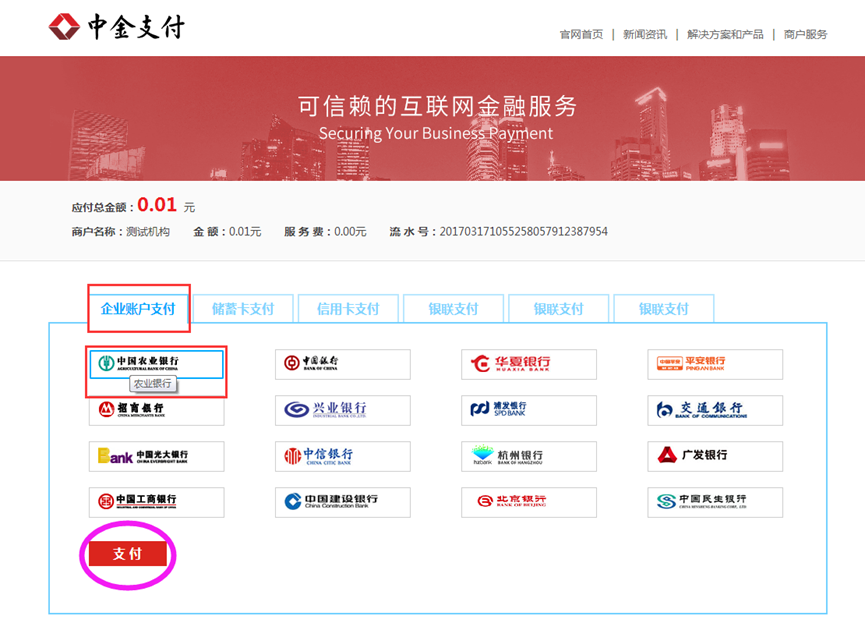 进入农业银行支付页面，确认订单信息，在证书选择的下拉菜单中选择相应的证书，（若没有显示证书，点击检测证书）点击“下一步”，输入Usbkey密码，并确认。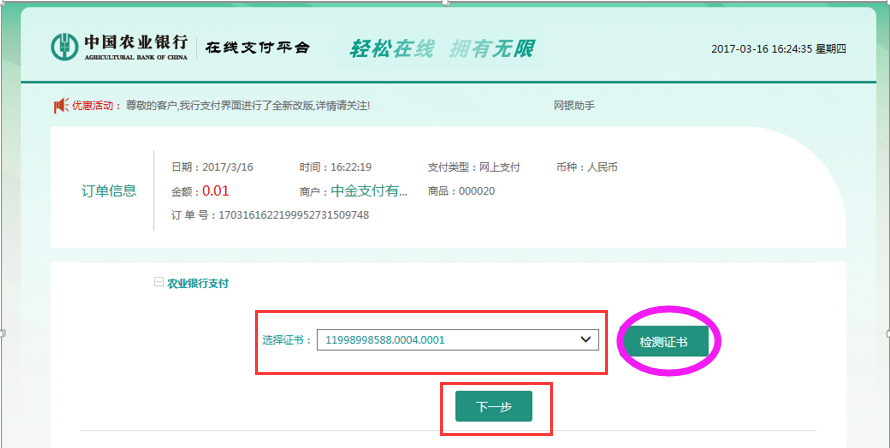 在支付账号的下拉菜单里选择相应的企业账号，点击“确认付款”。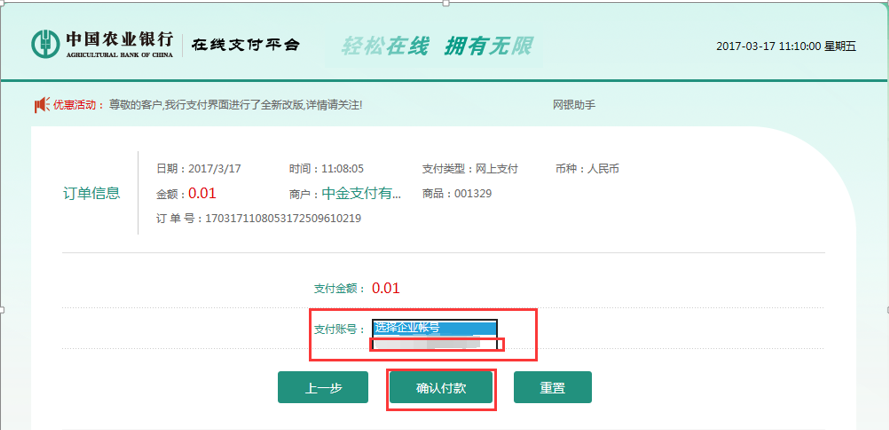 输入Usbkey口令，并按照提示按下Usbkey的“OK”键完成交易。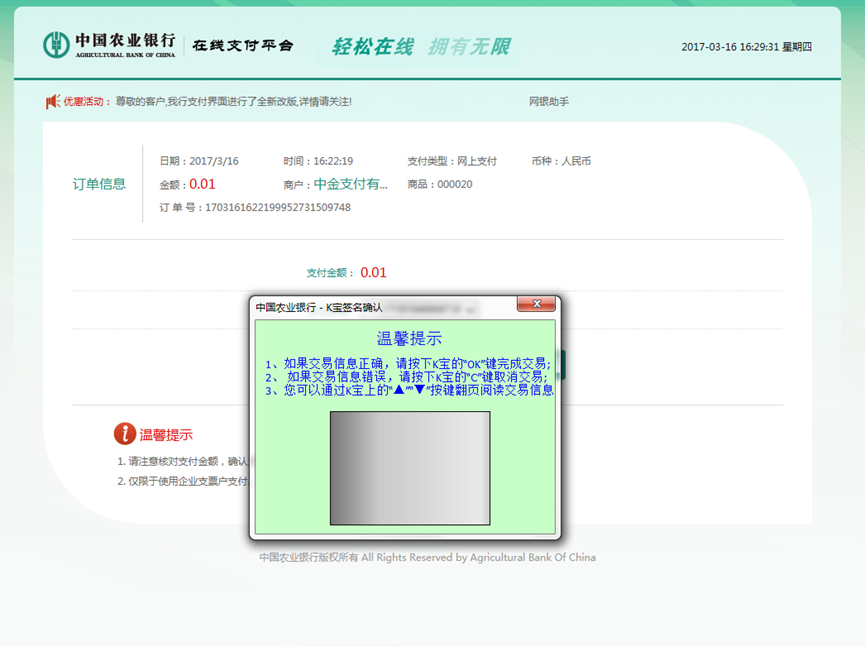 制单成功，等待复核。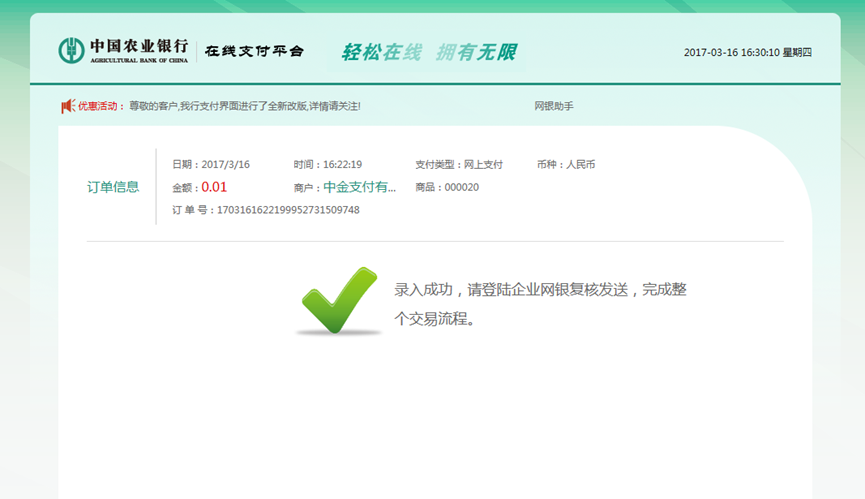 复核流程本操作流程由具有复核权限的财务操作员完成， 操作流程如下：插入复核员Usbkey，登录到农行“企业网上银行”系统，选择证书登陆。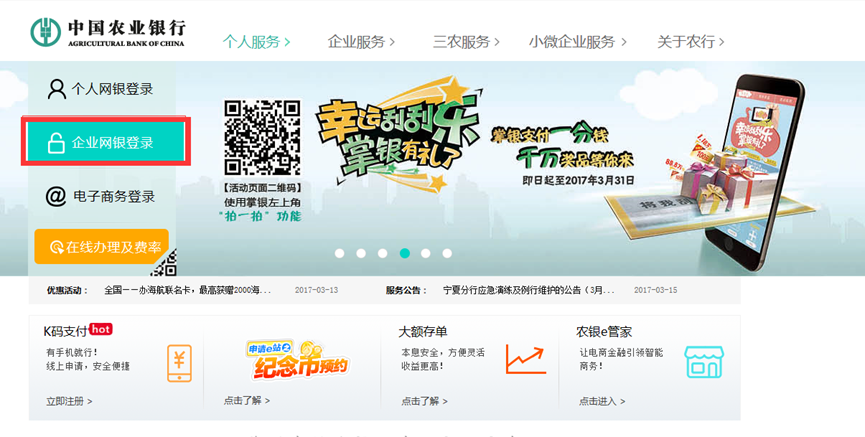 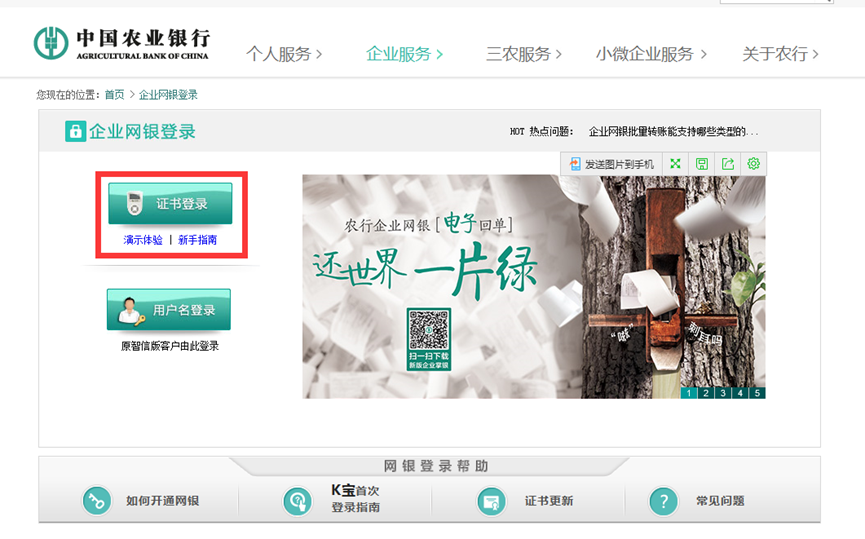 在“复核发送”下选择“网上支付复核”。 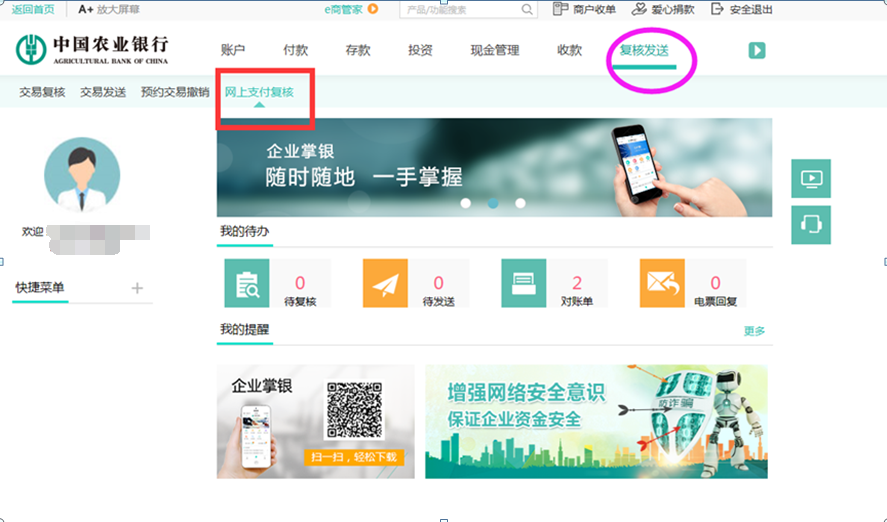 核对相应需复核的订单交易信息，在右侧点选“通过”，点击下方“提交”。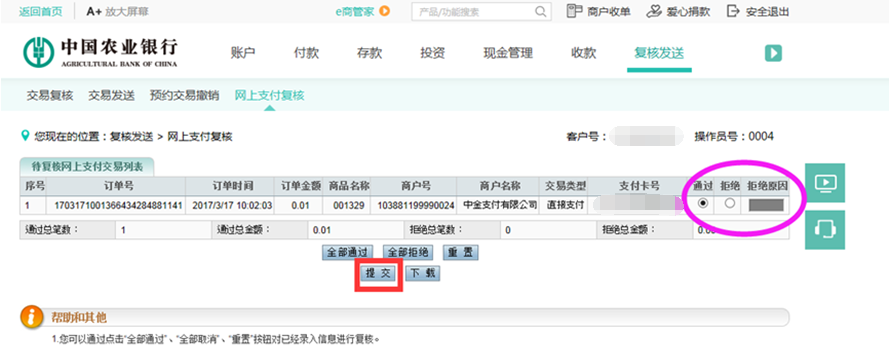 确认将要提交的交易信息无误后，点击“提交”。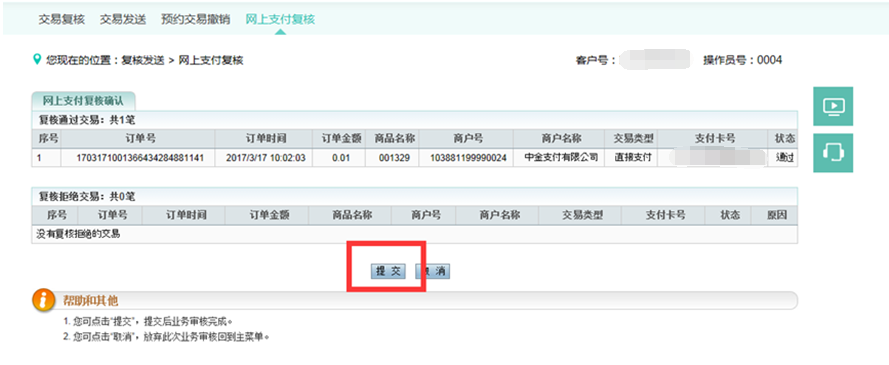 按照提示按下Usbkey的“OK”键完成交易，复核成功。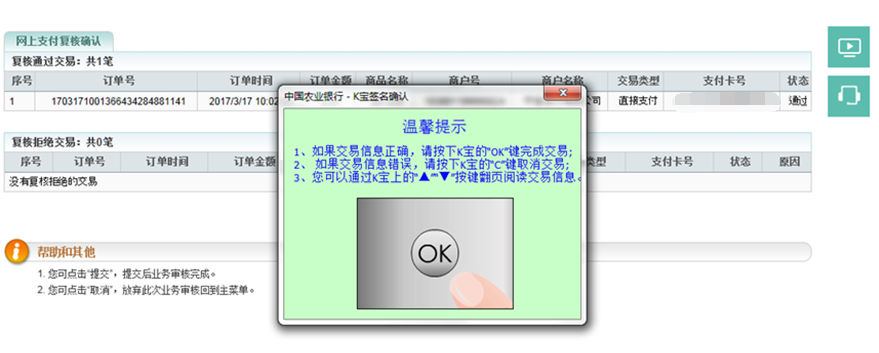 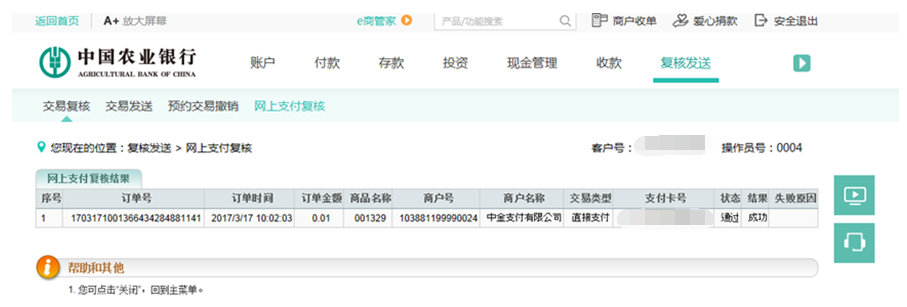 在“复核发送”下选择“交易发送”，在“待发送情况列表”内点击“查询”网上支付发送。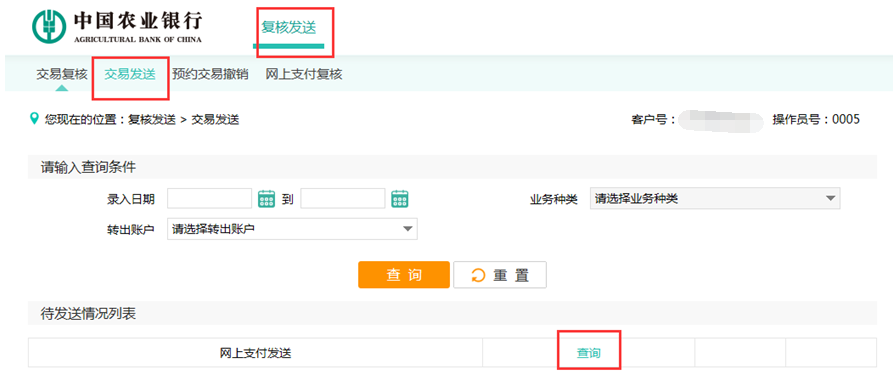 勾选相应需要发送的交易，核对信息无误后，点击下方“发送”，“确定”此次交易发送，按照提示按下Usbkey的“OK”键完成交易，交易发送成功。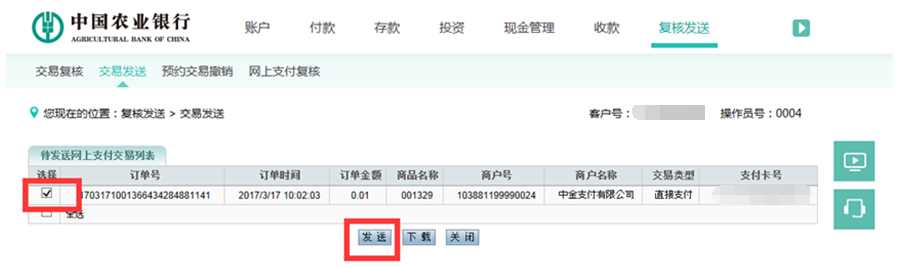 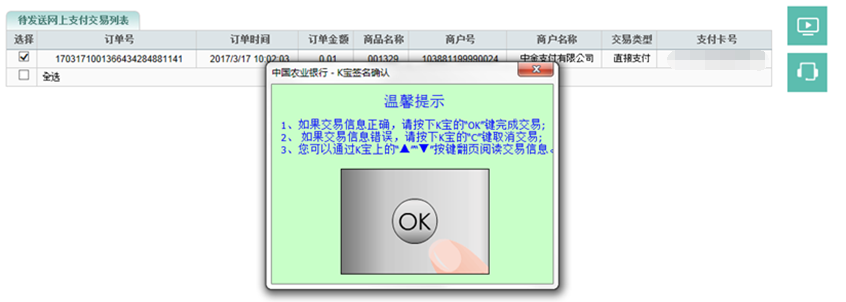 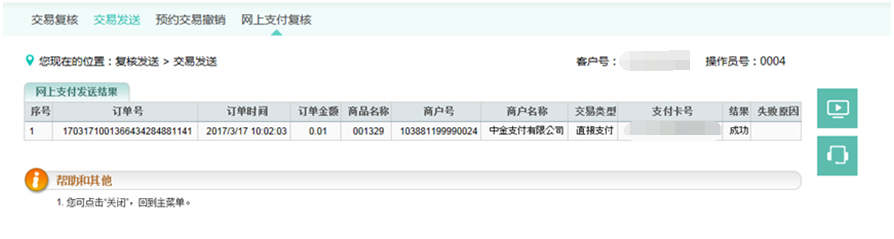 B2B支付交易银行订单号查询1. 插入对应Usbkey，登录农业银行“企业网上银行”系统。2. 选择“账户”下的“网上交易查询”，按照订单的交易类型、业务分类和起始时间选择查询，点击“确定”。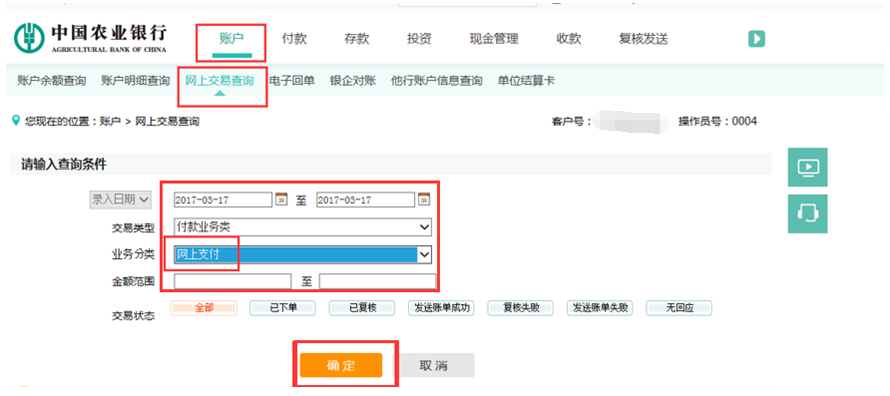 3. 即可显示订单的全部信息，包含银行订单号。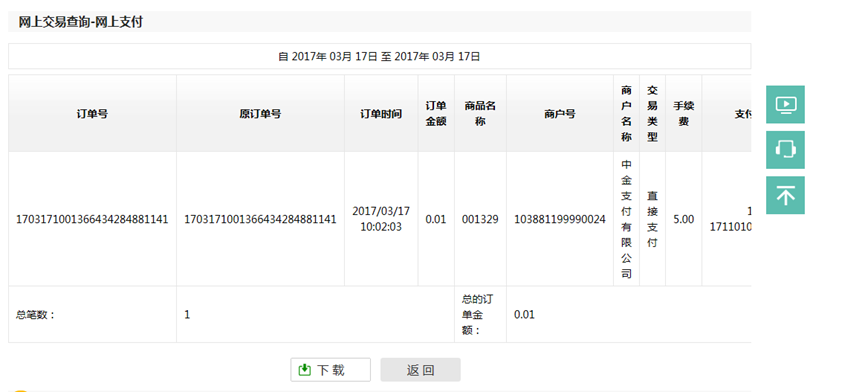 版本内容日期编写审核1.0初稿2012-08-08陈茜王绪凯2.0定稿2014-09-02王爱斌冯飞3.0定稿2015-07-16王金晶李洲4.0定稿2016-04-18许丹陈茜5.0定稿2017-03-17安娜陈茜